DICHIARAZIONE DEL CONSORZIATO
(Modello B)Al Comune di CaiazzoVia Umberto I Palazzo Mazziotti81013 Caiazzo (CE)Contratto di ____________________________________________________________________________Il/I sottoscritto/i __________________________________________________________________________nato il ____________________ a ____________________________________________________________in qualità di _____________________________________________________________________________dell’operatore economico __________________________________________________________________con sede in ______________________________________________________________________________con codice fiscale n. ______________________________________________________________________con partita IVA n. ________________________________________________________________________ai sensi degli articoli 46 e 47 del DPR 445/2000, consapevole delle sanzioni penali previste dall'articolo 76 del DPR 445/2000, per le ipotesi di falsità in atti e dichiarazioni mendaci ivi indicate, e informato ex art. 13 del D.Lgs. 196/2003DICHIARA1. relativamente all’art. 80 del D.Lgs. 50/2016():  di non essere sottoposti a sequestro o confisca ai sensi dell’art. 12-sexies del D.L. 306/1992 convertito, con modificazioni, dalla L 356/1992, o del D.Lgs. n. 159/2011 (ai sensi dell’art. 116 D.Lgs. 159/2011), e di non trovarsi nelle condizioni previste nell’art. 80, commi 1, 2, 4 e 5 del D.Lgs. 50/2016;  di essere sottoposti a sequestro o confisca ai sensi dell’art. 12-sexies del D.L. 306/1992 convertito, con modificazioni, dalla L 356/1992, o del D.Lgs. n. 159/2011 (ai sensi dell’art. 116 D.Lgs. 159/2011), ed affidate ad un custode o amministratore giudiziario o finanziario e pertanto, ai sensi dell’art. 80 c. 11 D.Lgs. 50/2016, di non essere soggetto alle cause di esclusione del medesimo art. 80 D.Lgs. 50/2016 limitatamente a quelle riferite al periodo precedente al predetto affidamento; dopo tale periodo non si è incorso in cause di esclusione di cui all’art. 80 c. 1 D.Lgs. 50/2016; 2. che l’operatore economico è iscritto nel registro delle imprese della Camera di Commercio di __________________________ per la seguente attività ______________________ con i seguenti dati():numero di iscrizione _____________________________data di iscrizione ________________________________durata della ditta/data termine ______________________forma giuridica ___________________________________	Titolari (per i soggetti individuali)(): __________________ 	soci (per snc)(): __________________________________soci accomandatari (per sas)(): ______________________amministratori muniti di rappresentanza, oppure il socio unico persona fisica, ovvero il socio di maggioranza in caso di società con meno di quattro soci (per tutti gli altri operatori economici)(): _______________________________________________direttori tecnici (per tutti)(): _________________________;3. di non trovarsi nelle condizioni previste nell’art. 44 D.Lgs. 286/1998 e nell’art. 14 c. 1 D.Lgs. 81/2008; 4. di essere in regola con quanto previsto nella legge 68/1999 (legge sui disabili) e all’art. 37 D.L. 78/2010 come convertito in L. 122/2010 (disposizioni antiriciclaggio);5. di essere in possesso dei requisiti di idoneità tecnico-professionale previsti nell’allegato XVII del D.Lgs. 81/2008 e di impegnarsi a presentare copia della relativa documentazione, dietro richiesta; 6. (nel caso di consorzi di cui all’articolo 45, comma 2, lettere b) e c) del D.Lgs. 50/2016): di concorrere per i seguenti consorziati() ________________________________________________________________Data ________________________				_______________________________________FIRMAN.B.: La sottoscrizione dovrà essere autenticata ai sensi di legge oppure, in alternativa, dovrà essere allegata copia fotostatica di un documento valido di identità del sottoscrittore, a pena di esclusione.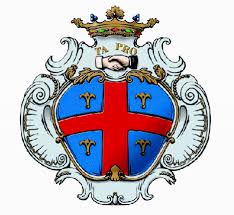 Comune di CAIAZZOProvincia di CasertaPiazzetta Martiri Caiatini, 1 – 81013 – Tel. 0823 615728- P.IVA 00284410610 – C.F. 82000330611PEC: settorelavoripubblici@pec.comune.caiazzo.ce.it Mail:lavoripubblici@comune.caiazzo.ce.it  BANDO DI GARA MEDIANTE PROCEDURA APERTAart. 183 comma 15 del D.lgs. n. 50/2016Procedura Aperta, ai sensi dell’articolo 60 del D.Lgs. n. 50/2016, interamente telematica ai sensi dell’articolo 58 del D.Lgs. 50/2016 con aggiudicazione secondo il criterio dell’offerta economicamente più vantaggiosa per l’Amministrazione Comunale ai sensi dell’ articolo 95, comma 2, del D.Lgs. n. 50/2016.Oggetto: AFFIDAMENTO IN CONCESSIONE DELLA PROGETTAZIONE DEL SERVIZIO DI EFFICIENTAMENTO ENERGETICO DEI CONSUMI TERMICI ED ELETTRICI COMPRENSIVO DELLA FORNITURA DEL VETTORE ENERGETICO, DELLA RIQUALIFICAZIONE TECNOLOGICA ED ADEGUAMENTO NORMATIVO DEGLI IMPIANTI IN MODALITÀ ESCO, INERENTI GLI EDIFICI SCOLASTICI, CAMPO SPORTIVO E ILLUMINAZIONE PUBBLICA DEL COMUNE DI CAIAZZO (CE)CUP: B79J321003340005           CIG: 8749479A79